Realismo na Arte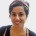 Laura AidarArte-educadora e pesquisadoraO realismo é uma tendência estética surgida na Europa durante a segunda metade do século XIX.Do ponto de vistas das artes plásticas, desponta sobretudo na pintura francesa, entretanto, também se desenvolve na escultura, arquitetura e no meio literário.O contexto histórico em que ocorre é o do sucessivo crescimento industrial e científico das sociedades.Naquele momento, passou-se a acreditar que, com a natureza "dominada", era preciso haver maior objetividade e realismo também nas expressões artísticas, rejeitando todo tipo de visão subjetiva e ilusória.Características da Arte Realistaobjetividade;rejeição a temas metafísicos (como mitologia e religiosidade);representação da realidade "crua": as coisas como elas são;realidade imediata e não imaginada;politização;caráter de denúncia das desigualdades.Moças peneirando trigo (1853-54), de Gustave Coubert, mostra o trabalho braçal feminino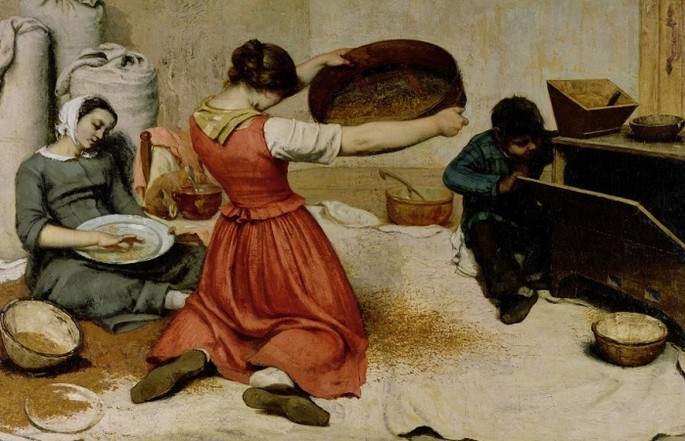 Na arte realista predominam temas do cotidiano. Os artistas se ocupam em retratar as pessoas como aparentam, sem idealizações.Dessa forma, por conta do amadurecimento da industrialização e da crescente desigualdade e pobreza, os trabalhadores serão assunto de destaque.Pintores realistasNa pintura, os artistas realistas de maior destaque são:Gustave Courbet (1819-1877) Autorretrato de Courbet, produzido aproximadamente em 1843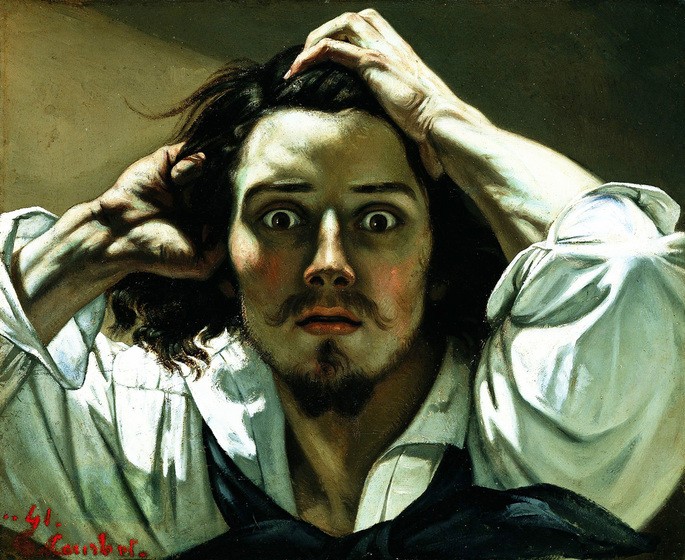 O pintor Gustave Courbet (1819-1877) é considerado o mais importante artista dessa vertente e criador da estética realista na pintura social.Courbet demonstrava interesse e empatia pela parcela mais pobre da população do século XIX, e isso transparece em suas telas.A preocupação do artista era também com a superação das tradições clássica e romântica, além dos temas que essa sugeria, como a mitologia, religião e fatos históricos.À esquerda, Os quebradores de pedra (1849). À direita, Os camponeses de Flagey (1848)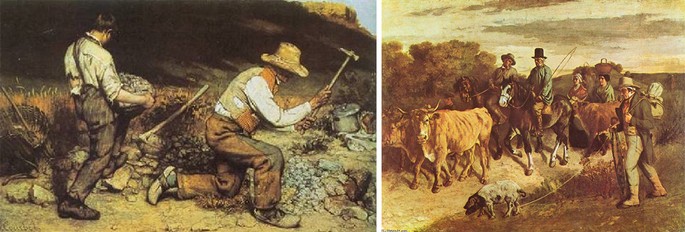 Cabe dizer que Courbet era admirador das teorias anarquistas de Proudhon que despontavam na época, ele também teve intensa participação durante a Comuna de Paris.Dessa forma, seu posicionamento político teve grande impacto em sua produção.Jean-François Millet (1814-1875)Angelus (1858) é uma das obras que retrata com maior fidelidade o compromisso de Millet com o realismo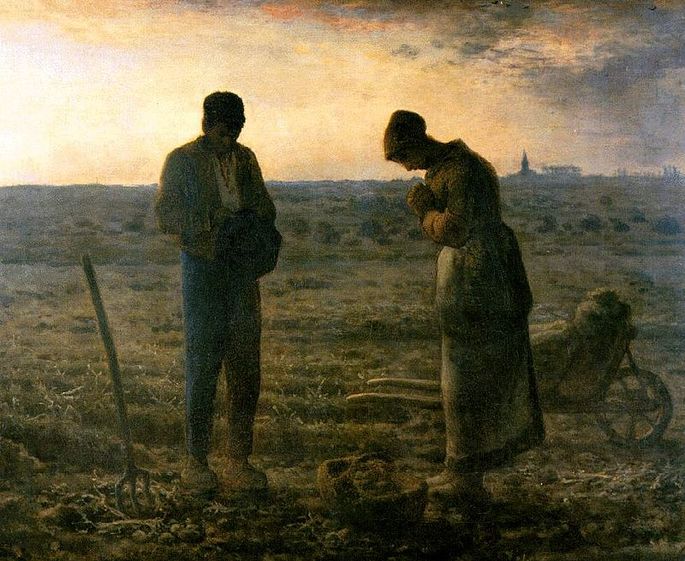 Millet também foi um importante pintor realista. Juntamente com Camille Corot e Théodore Rousseau, organizou um movimento artístico chamado Escola de Barbizon, no qual eles retiram-se de Paris e se estabelecem no povoado rural de Barbizon. Lá, o grupo de pintores se dedica a representação de paisagens e cenas rurais.Para Millet, mais importava a representação humana do que o cenário em si. Ele dedicou-se, sobretudo, a retratar camponeses e a integração da natureza com o ser humano.Para conhecer uma vertente da arte que também tinha como tema o universo popular, mas de maneira simples e estilizada, leia sobre a Arte Naif.Édouard Manet (1832-1883)Almoço na relva (1863) causou polêmica no Salão dos Artistas Franceses e foi rejeitada, sendo exposta mais tarde no Salão dos Recusados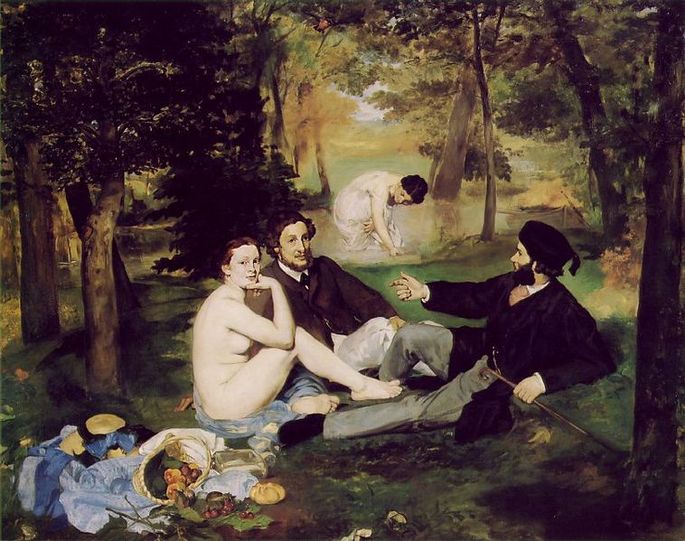 Manet, diferentemente de Coubert e de outros pintores realistas, não tinha como mote a vida rural e dos trabalhadores, tampouco a intenção de fazer uma crítica social com sua arte.Esse artista pertencia à elite burguesa e seu realismo destacava o estilo de vida aristocrático.Rompeu com a tradição academicista da pintura no que diz respeito à técnica e foi criticado por curadores na época.Mais tarde, dá impulso a uma nova corrente, o impressionismo, que seria o precursor da arte moderna.Veja também: ImpressionismoRealismo na EsculturaNa escultura, o realismo também se manifestou. Da mesma forma que na pintura, os escultores buscavam retratar as pessoas e situações sem idealizações.A preferência era por temas contemporâneos e, muitas vezes, assumiam uma postura política.O artista que mais se destacou nessa vertente foi August Rodin (1840-1917), que ocasiona muitas polêmicas.A idade do Bronze (1877), de Rodin. À direita, detalhe da escultura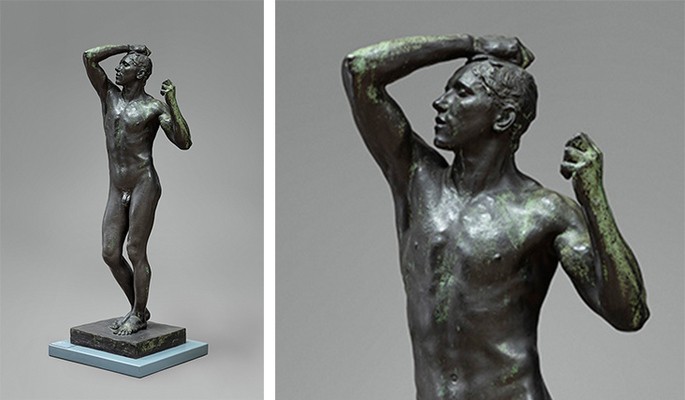 Logo em seu primeiro grande trabalho, A Idade do Bronze (1877), Rodin causa alvoroço. O enorme realismo do trabalho chegou a gerar dúvidas quanto à sua produção, se teria sido feita a partir de moldes de modelos vivos.Quando se fala em Rodin, é importante citar também a artista Camille Claudel, que foi sua assistente e amante. Sabe-se hoje que Camille auxiliou e finalizou muitas das obras do famoso escultor.Da mesma forma, vale lembrar também que muitos estudiosos classificam August Rodin como um precursor do estilo modernista.Veja também: O Pensador: escultura de Auguste RodinRealismo no BrasilO violeiro (1899), de Almeida Júnior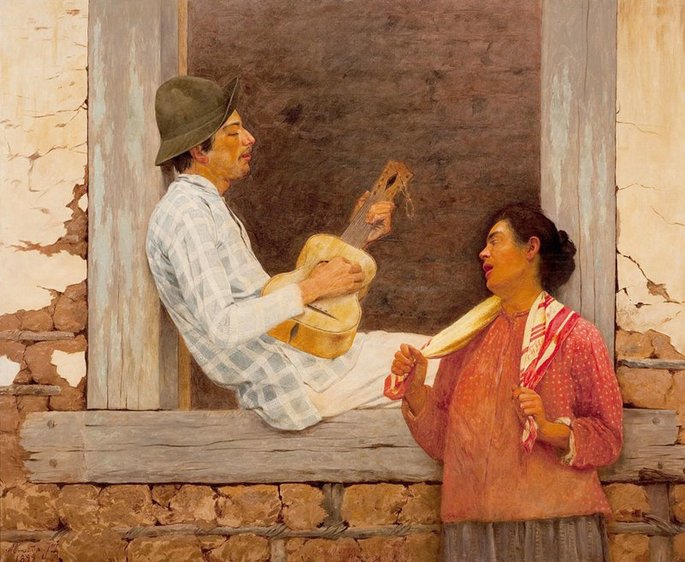 No Brasil, o movimento realista não se dá da mesma maneira que na Europa. Aqui, o realismo expresso em temas de paisagem é produzido por artistas como Benedito Calixto (1853-1927) e José Pancetti (1902-1958).Na representação do povo simples e de temas rurais, temos Almeida Júnior (1850-1899). No que se refere ao caráter social, podemos citar Cândido Portinari (1903-1962).Para conhecer outras vertentes que vieram depois do realismo, leia:ExpressionismoFauvismoCubismoFuturismoDadaísmoSurrealismoAlguns vídeos para ampliar o conhecimento sobre o conteúdo;https://www.youtube.com/watch?v=wqoTMFiDvgwhttps://www.youtube.com/watch?v=QQALyHn-rdEhttps://www.youtube.com/watch?v=gwtxznrob4Ihttps://www.youtube.com/watch?v=YFjrpJVrvAohttps://www.youtube.com/watch?v=HRuNmo6O9TA